Deskripsi SingkatMerupakan mata kuliah pilihan akuntansi sebagai kelanjutan dari matakuliah perpajakan yang telah diberikan pada semester sebelumnya. Dalam matakuliah ini dijelaskan mengapa manajemen dalam pajak perlu dilakukan dan langkah-langkah apa saja yang dapat diambil perusahaan agar mencapai hasil yang diinginkan, tentunya dengan tidak melanggar aturan perpajakan yang berlaku.Unsur Capaian PembelajaranDengan berbekal aturan-aturan perpajakan dasar yang telah didapat pada semester sebelumnya, mahasiswa diharapkan dapat memahami tujuan manajemen pajak, menentukan hasil yang diinginkan dan langkah-langkah apa saja yang bisa ditempuh.Komponen PenilaianTugas 		: 20 %Quiz		: 20 %UTS		: 30 %UAS		: 30 %Kriteria PenilaianDaftar ReferensiManajemen Perpajakan, Drs. Chairil Anwar Pohan, M.Si, MBA, edisi revisiTax Planning, Djoko MuljonoRENCANA PEMBELAJARAN SEMESTER (RPS)DESKRIPSI TUGAS RUBRIK PENILAIANPENUTUPRencana Pembelajaran Semester (RPS) ini berlaku mulai tanggal 1 Juli 2015, untuk mahasiswa UPJ Tahun Akademik 2015/2016  dan seterusnya. RPS ini dievaluasi secara berkala setiap semester dan akan dilakukan perbaikan jika dalam penerapannya masih diperlukan penyempurnaan.STATUS DOKUMEN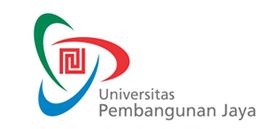 RENCANA PEMBELAJARAN SEMESTERF-0653F-0653RENCANA PEMBELAJARAN SEMESTERIssue/Revisi: RENCANA PEMBELAJARAN SEMESTERTanggal Berlaku: 1 Juli 2015RENCANA PEMBELAJARAN SEMESTERUntuk Tahun Akademik: 2015/2016RENCANA PEMBELAJARAN SEMESTERMasa Berlaku: 4 (empat) tahunRENCANA PEMBELAJARAN SEMESTERJml Halaman:  11 halamanMata Kuliah: Manajemen PerpajakanKode MK: ACC 411Program Studi: AkuntansiPenyusun: Christianus Yudi Prasetyo, SE, M.Ak.Sks: 3 (Tiga)Kelompok Mata Kuliah: MKPIKriteriaHuruf MutuHuruf MutuBobot NilaiAngka MutuDeskripsi PenilaianSangat BaikAA90.00 - 100.004.0Mahasiswa memenuhi semua komponen penilaian dan menyelesaikan tugas dengan sangat baik serta mampu menganalisis materi praktikum dan tugas individu sesuai dengan topik yang telah ditentukan dengan sangat baikSangat BaikAA-80.00 - 89.993.7Mahasiswa memenuhi semua komponen penilaian dan menyelesaikan tugas dengan sangat baik dan  menganalisis  materi praktikum dan tugas individu sesuai dengan topik yang telah ditentukan dengan baikBaikBB+75.00 - 79.993.3Mahasiswa memenuhi semua komponen penilaian dan menyelesaikan tugas dengan baik dan  menganalisis  materi praktikum dan tugas individu sesuai dengan topik yang telah ditentukan dengan baikBaikBB70.00 - 74.993.0Mahasiswa memenuhi semua komponen penilaian dan menyelesaikan tugas dengan baik dan  menganalisis  materi praktikum dan tugas individu sesuai dengan topik yang telah ditentukan dengan cukup baikBaikBB-65.00 - 69.992.7Mahasiswa memenuhi semua komponen penilaian dan menyelesaikan tugas dengan cukup baik dan  menganalisis  materi praktikum dan tugas individu sesuai dengan topik yang telah ditentukan dengan cukup baikCukupCC+60.00 - 64.992.3Mahasiswa memenuhi beberapa komponen penilaian dan menyelesaikan tugas dan  menganalisis  materi praktikum dan tugas individu sesuai dengan topik yang telah ditentukan dengan cukup baikCukupCC55.00 - 59.992.0Mahasiswa memenuhi beberapa komponen penilaian dan menyelesaikan dan  menganalisis materi praktikum dan tugas individu sesuai dengan topik yang telah ditentukan dengan cukup baikCukupCC-50.00 - 54.991.7Mahasiswa kurang memenuhi semua komponen penilaian dan tidak menyelesaikan tugas dengan baik serta kurang dapat  menganalisis  materi praktikum dan tugas individu sesuai dengan topik yang telah ditentukan. KurangDD40.00 - 49.991.0Mahasiswa tidak memenuhi beberapa komponen penilaian dan tidak menyelesaikan tugas dengan cukup baik serta tidak dapat  menganalisis  materi praktikum dan tugas individu sesuai dengan topik yang telah ditentukan. Tidak LulusEE< 40.000.0Mahasiswa tidak memenuhi semua komponen penilaian tidak dapat  menganalisis materi praktikum dan tugas individu sesuai dengan topik yang telah ditentukan. MingguKemampuan Akhir yang DiharapkanBahan Kajian(Materi Ajar)Bentuk PembelajaranKriteria/Indikator PenilaianBobot NilaiStandar Kompetensi Profesi1Mengetahui dan memahami konsep dasar Manajemen PerpajakanPengertian, fungsi, tujuan Manajemen PerpajakanPersyaratan Tax Planning yang baikStrategi Tax PlanningCeramah, DiskusiMemahami pengertian, fungsi, tujuan Manajemen PerpajakanMemahami persyaratan Tax Planning yang baikMemahami strategi Tax Planning2Mengetahui dan memahami strategi penghematan pajak melalui pemilihan Bentuk UsahaMacam-macam Bentuk Usaha (PT,CV,Koperasi,Yayasan)Presentasi, diskusi dan latihanMengetahui macam-macam bentuk usaha yang ada dan  dapat memilih Bentuk Usaha yang sesuai3Mengetahui dan memahami strategi penghematan pajak melalui pemilihan kegiatan usahaMacam-macam kegiatan usaha (pertanian, industri, real estate)Presentasi, diskusi dan latihanMengetahui macam-macam kegiatan usaha yang ada dan  dapat memilih kegiatan usaha yang sesuai4Mampu membuat Tax Planning untuk PPh Pasal 21Obyek dan Non obyek PPh Pasal 21Penghitungan PPh Pasal 21Strategi perencaan pajakPresentasi, diskusi dan latihan Mengetahui obyek dan non obyek PPh Pasal 21Mengetahui penghitungan PPh Pasal 21Memahami strategi perencaan pajak5Mampu membuat Tax Planning untuk PPh Pasal 22, 23/26, dan PPh FinalOverview PPh Pasal 22, 23/26, PPh FinalTax Planning PPh Pasal 22, 23/26, PPh FinalPresentasi, diskusi dan latihan Mengetahui PPh Pasal 22, 23/26, PPh FinalMemahami Tax Planning PPh Pasal 22, 23/26, PPh Final6Mampu membuat Tax Planning untuk PPNFasilitas PPN Pengkreditan PPnRestitusi PPNPenjagaan terhadap cash flow perusahaanPresentasi, diskusi dan latihan Mengetahui memanfaatkan fasilitas PPN Mengetahui cara pengkreditan PPNMengetahui cara restitusi PPNPenjagaan terhadap cash flow perusahaan7Mampu mengerjakan soal-soalReview & kuisCeramah, pengerjaan soalMampu mengerjakan soal-soal yang diberikanUJIAN TENGAH SEMESTERUJIAN TENGAH SEMESTERUJIAN TENGAH SEMESTERUJIAN TENGAH SEMESTERUJIAN TENGAH SEMESTERUJIAN TENGAH SEMESTERUJIAN TENGAH SEMESTER8Mampu membuat Tax Planning untuk PPh BadanLaba fiskal dan komersialKoreksi fiskalPembebanan biayaFormat penghitungan PPh BadanCeramah, diskusi dan latihan Mengetahui laba fiskal dan komersialMengetahui koreksi fiskalMengetahui pembebanan biayaMengetahui format penghitungan PPh Badan9Memahami cara-cara yang dapat ditempuh untuk menghemat pajakPengamanan kontrak bisnisOptimalisasi kredit pajakPengajuan penurunan PPh Pasal 25Mengangsur/menunda pembayaran pajakPresentasi, diskusi dan latihan Memahami bagaimana seharusnya membuat kontrak bisnisMemahami bagaimana mengoptimalisasi kredit pajakMemahami bagaimana mengajukan penurunan PPh Pasal 25Memahami bagaimana mengangsur/menunda pembayaran pajak10Memahami Tax Planning atas rugi fiskal dan penutupan usahaRevaluasi aktiva tetapMergerPenghapusan NPWP & NPPKPPresentasi, diskusi dan latihan Memahami dampak revaluasi aktiva tetapMemahami dampak mergerMemahami proses penghapusan NPWP & NPPKP11Memahami manajemen perpajakan perusahaan yang memiliki hubungan istimewaPengertian hubungan istimewaPerpajakan atas transaksi yang dipengaruhi hubungan istimewaPenentuan harga wajarPresentasi, diskusi dan latihan Memahami yang dimaksud dengan hubungan istimewaMemahami perpajakan atas transaksi yang dipengaruhi hubungan istimewaMampu menentukan harga wajar dengan metode yang ada12Memahami perpajakan dalam transaksi khususBuilt, Operate, Transfer (BOT)Leasing dengan Hak OpsiJoint OperationYayasanPresentasi, diskusi dan latihan Memahami perpajakan untuk Built, Operate, Transfer (BOT)Memahami perpajakan untuk Leasing dengan Hak OpsiMemahami perpajakan untuk Joint OperationMemahami perpajakan untuk Yayasan13Memahami strategi menghadapi pemeriksaan pajak dan perencanaan pajak di akhir tahunJenis pemeriksaanRuang lingkup pemeriksaanStrategi menghadapi pemeriksaan pajakPerencanaan pajak menjelang akhir tahun dan di akhir tahunPresentasi, diskusi dan latihan Mengetahui jenis pemeriksaanMengetahui ruang lingkup pemeriksaanMemahami strategi menghadapi pemeriksaan pajakMemahami perencanaan pajak menjelang akhir tahun dan di akhir tahun14Mampu mengerjakan soal-soalReview & kuisCeramah, pengerjaan soalMampu mengerjakan soal-soal yang diberikanUJIAN AKHIR SEMESTERUJIAN AKHIR SEMESTERUJIAN AKHIR SEMESTERUJIAN AKHIR SEMESTERUJIAN AKHIR SEMESTERUJIAN AKHIR SEMESTERUJIAN AKHIR SEMESTERMata Kuliah:  Manajemen PerpajakanKode MK:  ACC 411Minggu ke:  2-6Tugas ke:  1Tujuan Tugas:Mahasiswa mengetahui dan mampu memahami konsep dasar sesuai dengan materi.Uraian Tugas:Obyek Penghematan pajak melalui pemilihan bentuk usahaPenghematan pajak melalui pemilihan kegiatan usahaTax Planning PPh Pasal 21Tax Planning PPh Pasal 22, 23/26, PPh FinalTax Planning PPNYang Harus Dikerjakan dan Batasan-BatasanMembuat paper sesuai dengan materiMempresentasikan paper tersebutMetode/Cara Kerja/Acuan yang DigunakanMenggunakan buku referensi sebagai acuan utamaDapat menggunakan referensi lain sebagai bahan tambahanMencari kasus yang sesuai dengan materiDekripsi Luaran Tugas yang DihasilkanMampu menjawab pertanyaan-pertanyaan yang timbulKriteria Penilaian:Kemampuan presentasi dan menjawab pertanyaan-pertanyaan yang timbulMata Kuliah:  Manajemen PerpajakanKode MK:  ACC 411Minggu ke:  9-13Tugas ke:  2Tujuan Tugas:Mahasiswa mengetahui dan mampu memahami konsep dasar sesuai dengan materi.Uraian Tugas:Obyek Tax Planning PPh BadanOptimalisasi pembayaran pajak untuk menghemat pajakTax Planning atas rugi fiskal dan penutupan usahaManajemen perpajakan perusahaan yang memiliki hubungan istimewaPerpajakan dalam transaksi khususYang Harus Dikerjakan dan Batasan-BatasanMembuat paper sesuai dengan materiMempresentasikan paper tersebutMetode/Cara Kerja/Acuan yang DigunakanMenggunakan buku referensi sebagai acuan utamaDapat menggunakan referensi lain sebagai bahan tambahanMencari kasus yang sesuai dengan materiDekripsi Luaran Tugas yang DihasilkanMampu menjawab pertanyaan-pertanyaan yang timbulKriteria Penilaian:Kemampuan presentasi dan menjawab pertanyaan-pertanyaan yang timbulJenjang/GradeAngka/SkorDeskripsi/Indikator KerjaA90.00 - 100.00Mahasiswa memenuhi semua komponen penilaian dan menyelesaikan tugas dengan sangat baik serta mampu menganalisis materi tugas sesuai dengan topik yang telah ditentukan dengan sangat baikA-80.00 - 89.99Mahasiswa memenuhi semua komponen penilaian dan menyelesaikan tugas dengan sangat baik serta mampu menganalisis materi tugas sesuai dengan topik yang telah ditentukan dengan baikB+75.00 - 79.99Mahasiswa memenuhi semua komponen penilaian dan menyelesaikan tugas dengan baik serta mampu menganalisis  materi tugas sesuai dengan topik yang telah ditentukan dengan baikB70.00 - 74.99Mahasiswa memenuhi semua komponen penilaian dan menyelesaikan tugas dengan baik serta mampu menganalisis materi tugas sesuai dengan topik yang telah ditentukan dengan cukup baikB-65.00 - 69.99Mahasiswa memenuhi semua komponen penilaian dan menyelesaikan tugas dengan cukup baik serta mampu menganalisis materi tugas sesuai dengan topik yang telah ditentukan dengan cukup baikC+60.00 - 64.99Mahasiswa memenuhi beberapa komponen penilaian dan menyelesaikan tugas serta mampu menganalisis  materi tugas sesuai dengan topik yang telah ditentukan dengan cukup baikC55.00 - 59.99Mahasiswa memenuhi beberapa komponen penilaian dan menyelesaikan tugas serta mampu menganalisis materi tugas sesuai dengan topik yang telah ditentukan dengan cukup baikC-50.00 - 54.99Mahasiswa kurang memenuhi semua komponen penilaian dan tidak menyelesaikan tugas dengan baik serta kurang dapat menganalisis materi tugas sesuai dengan topik yang telah ditentukan.D40.00 - 49.99Mahasiswa tidak memenuhi beberapa komponen penilaian dan tidak menyelesaikan tugas dengan cukup baik serta tidak dapat  menganalisis  materi tugas sesuai dengan topik yang telah ditentukanE< 40.00Mahasiswa tidak memenuhi semua komponen penilaian, tidak dapat  menganalisis materi tugas sesuai dengan topik yang telah ditentukanProsesPenanggung JawabPenanggung JawabTanggalProsesNamaTandatanganTanggalPerumusanChristianus Yudi PrasetyoDosen Penyusun/PengampuPemeriksaan & PersetujuanIrma ParamitaKetua ProdiPenetapanProf. EmirhadiWakil Rektor